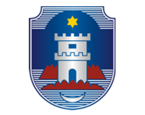 R E P U B L I K A  H R V A T S K A                                                ŽUPANIJA SPLITSKO-DALMATINSKA    OBRTNIČKO INDUSTRIJSKA ŠKOLA                    U IMOTSKOM      21260 Imotski, Brune Bušića 59.    Tel: 021-842-333, fax: 021-670-055                  OIB: 10013928386Klasa:602-03/13-01/Urbroj:2129/19-13-01-1O  B  A  V  I  J  E  S  TProljetni odmor učenika   -  od 25. 3. do 29. 3. 2013Uskrsni ponedjeljak - 1. 4. 2013. Blagdan-neradni danNastava nakon proljetnog odmora učenika počinje2.4.2013. (utorak) u prvoj smjeni 8:00 satiSRETAN USKRS !Imotski, 22. 3.   2013.                                                           Ravnatelj:                                                                                          Momir Karin, prof.